Контрольная работа № 6 по теме «Атмосфера и атмосферное давление»Цель: выявить уровень соответствия знаний и умений учащихся по теме «Атмосфера и атмосферное давление» требованиям ФГОС.Форма контрольной работы: контрольная работа составлена в форме ОГЭ, продолжительность контрольной работы 45 минут.Работа содержит 10 задания с выбором ответа, 1 задание на соответствие, 2 задания с открытым ответом.Максимальный балл за работу равен 22.Критерии выставления оценки15— 18  баллов оценка «5»11 — 14 баллов оценка «4»7 – 10 баллов оценка «3»Вариант 1.Часть 1. В каждом из заданий 1-10 выберите один правильный ответ.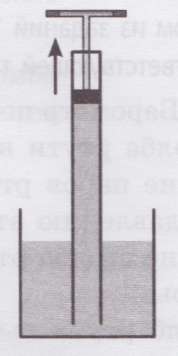 1. При поднятии поршня вода из чашки поднимается по трубке (см. рисунок), потому что на воду в трубке действует сила тяжести вес воды в трубке меньше веса воды в чашкедавление над водой в чашке меньше, чем давление над водой в трубкедавление над водой в чашке больше, чем давление над водой в трубке2. Торричелли в своём опыте по исследованию атмосферного давления использовал ртуть вместо воды, потому что ртутьв отличие от воды имеет металлический блескимеет плотность, намного превышающую плотность водыне смешивается с водойкипит при более высокой температуре, чем вода3. Во время путешествия на воздушном шаре измерили атмосферное давление в начале подъёма. Оно оказалось равным 756 мм рт. ст. Через небольшой промежуток времени измерения повторили. Давление стало 744 мм рт. ст. На какую (примерно) высоту поднялся воздушный шар?12 м62 м144 м744 м4. Принцип действия какого из предложенных приборов основан на том, что атмосферное давление равно давлению столба жидкости?только барометра-анероида только ртутного барометра и барометра-анероида, и ртутного барометра ни барометра-анероида, ни ртутного барометра5. В открытый жидкостный манометр вместо воды налили керосин. Как изменится цена деления и предел измерения прибора (максимальная разность давлений, которую можно измерить этим манометром)? Плотность воды больше плотности керосина в 1,25 раза.цена деления уменьшится в 1,25 раза, предел измерения увеличится в 1,25 разацена деления и предел измерения уменьшатся в 1,25 раза цена деления увеличится в 1,25 раза, предел измерения уменьшится в 1,25 раза цена деления и предел измерения увеличатся в 1,25 раза6. Открытый жидкостный манометр наполнен водой и соединён с двумя сосудами (см. рисунок). Плотность воды равна 1000 кг/м3.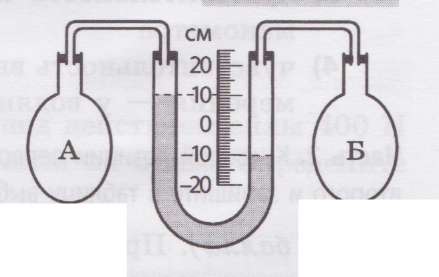 в сосуде А на 1 кПав сосуде А на 2 кПав сосуде Б на 1 кПа в сосуде Б на 2 кПа7. Торричелли в XVII в. создал ртутный барометр. При измерении атмосферного давления с помощью такого барометра столб ртути в нем примерно равен...1 м10 м76 см760 см8. На различной высоте над уровнем моря давление воздуха в атмосфере различное. Для небольших подъемов зависимость атмосферного давления р
от высоты Н над уровнем моря правильно отражена на графике...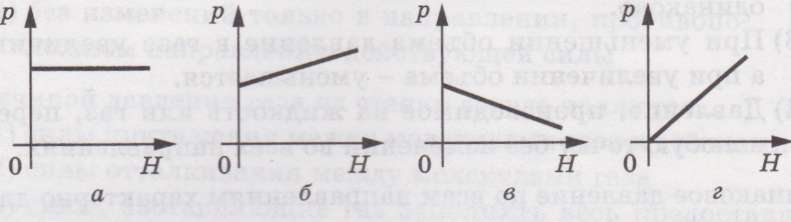 абвг9. Измерительный прибор, изображенный на рисунке, называется...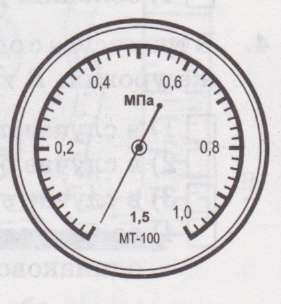 ртутный барометрбарометр-анероиджидкостный манометрметаллический манометр10. На рисунке представлена схема поршневого жидкостного насоса. При движении рукоятки вниз...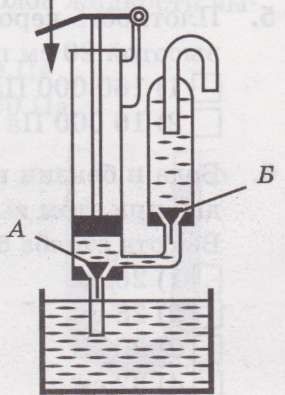 клапаны А и Б открываютсяклапаны А и Б закрываютсяклапан А открывается, клапан Б закрывается клапан А закрывается, клапан Б открываетсяЧасть 2. К каждой позиции первого столбца подберите соответствующую позицию второго и запишите в таблицу выбранные цифры под соответствующими буквами.11. Установите соответствие между приборами и физическими явлениями, которые лежат в основе работы этих приборов.Часть 3. Запишите решение задачи и полученный ответ.12. В специальной барокамере для проведения медицинских исследований
было создано давление, в 4 раза меньше атмосферного. В каком направлении и с какой силой действует воздух на иллюминатор камеры? Площадь иллюминатора равна 8 дм2; в лаборатории воздух находится при нормальном атмосферном давлении.13. При нормальном атмосферном давлении, примерно равном 105 Па, атмосфера давит на каждый 1 см2 поверхности человеческого тела с силой, равной...Вариант 2.Часть 1. В каждом из заданий 1-10 выберите один правильный ответ.Барометр показывает 750 мм рт. ст. Это означает, что… вес столба ртути высотой 750 мм равен весу атмосферы давление паров ртути над столбом ртути высотой 750 мм равно давлению атмосферы давление столба ртути высотой 750 мм равно давлению атмосферы на столб ртути высотой 750 мм действует такая же сила тяжести, как и на атмосферу На воздушный шар установили приборы для измерения плотности воздуха и атмосферного давления. Что будут показывать приборы по мере подъёма воздушного шара?плотность воздуха растёт, атмосферное давление уменьшается плотность воздуха уменьшается, атмосферное давление растёт плотность воздуха и атмосферное давление уменьшаются плотность воздуха не изменяется, а атмосферное давление уменьшаетсяКогда группа спелеологов опустилась в пещеру, показания имеющегося у них барометра-анероида увеличились с 755 до 763 мм рт. ст. Глубина пещеры приблизительно равна 12 м72 м96 м763 мОткрытый жидкостный манометр позволяет определитьатмосферное давлениедавление автомобиля на дорогу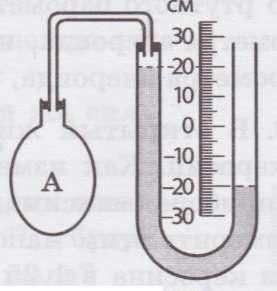 разность давлений газа в двух баллонахвес жидкости в сосудеНа рисунке показаны уровни ртути в коленах U-образной трубки. Определите давление газа в баллоне А, если давление атмосферы равно 720 мм рт. ст.320 мм рт. ст.680 мм рт. ст. 760 мм рт. ст.920 мм рт. ст.Два открытых жидкостных манометра изготовлены из одинаковых U-образных трубок. Один из манометров водяной, а другой — ртутный. Сравните чувствительность и пределы измерений этих манометров.чувствительность и предел измерения выше у ртутного манометрачувствительность выше у водяного манометра, а предел измерения — у ртутногочувствительность и предел измерения выше у водяного манометрачувствительность выше у ртутного манометра, а предел измерения — у водяногоПаскаль в XYII в. создал водяной барометр. При измерении атмосферного давления с помощью такого барометра столб воды в нем примерно равен...1 м10 м 76 см 760 смПри погружении тела в воду давление на него со стороны окружающей среды меняется. Зависимость давления р внутри водоема от глубины Н правильно отражена на графике...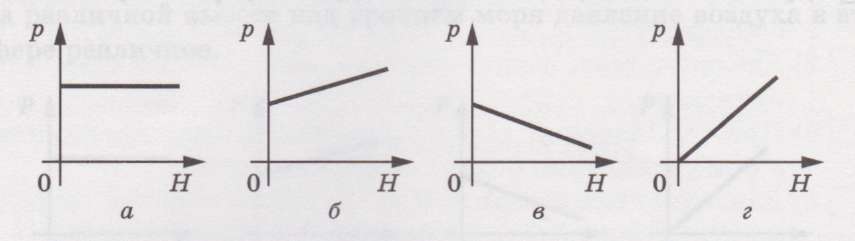 абвгИзмерительный прибор, изображенный на рисунке, называется...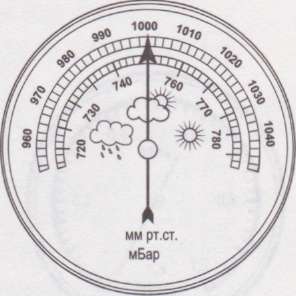 барометр-анероидртутный барометржидкостный манометрметаллический манометрНа рисунке схематически изображена колонка с поршневым жидкостным насосом. При движении рукоятки вверх...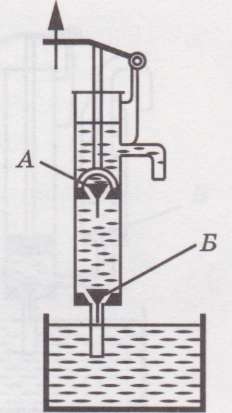 клапаны а и б открываютсяклапаны а и б закрываютсяклапан а открывается, клапан б закрывается клапан а закрывается, клапан б открываетсяЧасть 2. К каждой позиции первого столбца подберите соответствующую позицию второго и запишите в таблицу выбранные цифры под соответствующими буквами.При помощи ртутного барометра измеряют атмосферное давление в различных точках горного склона. Установите соответствие между точками склона (см. рисунок) и показаниями прибора. Атмосферное давление у подножия склона равно 740 мм рт. ст., длина стороны каждого квадрата сетки — 120 м. Часть 3. Запишите решение задачи и полученный ответ.Подвижный поршень (см. рисунок), масса которого вместе с грузом равна 6 кг, находится в равновесии. Определите давление газа в цилиндре под поршнем, если площадь поршня равна 12 см2.При температуре 0 °С и нормальном атмосферном давлении плотность воздуха приблизительно равна 1,3 кг/м3. При этом вес 10 дм3 воздуха приблизительно равен...заданиеВариант 1Вариант 2Что проверяется1Понимание сущности атмосферного давления2Приборы для измерения давления3Изменение атмосферного давления с высотой4Принцип действия манометров и барометров5Чувствительность, точность манометров, определение с их помощью показаний6Чувствительность, точность манометров, определение с их помощью показаний7Опыты Торричелли и Паскаля8Зависимость давления от высоты (график)9Знание измерительных приборов для определения давления газов10Принцип действия поршневых насосов11Задание на соотношение12Умение решать задачи, правильно оформлять их, применять формулы для связи силы и давления, учет действия двух сил (сложение сил направленных вдоль одной прямой).13Умение решать задачи, правильно оформлять их, применять формулы для связи силы и давления, учет действия двух сил (сложение сил направленных вдоль одной прямой).ПриборыФизические явленияжидкостный манометрувеличение давления столба жидкости с глубинойБ. ртутный барометруменьшение атмосферного давления с высотойбарометр-анероидувеличение разности уровней жидкости в коленах U-образной трубки при увеличении разности давлений газа в этих коленахподнятие столба жидкости под действием атмосферного давлениядеформация упругой металлической коробки из-за разности давлений внутри и снаружи коробкиТочки склона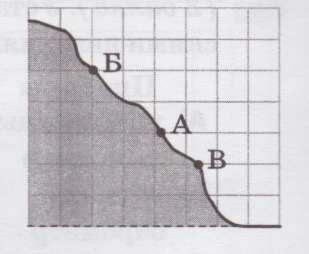 Показания барометраточка А720 мм рт. ст.Б. точка Б680 мм рт. ст.точка В710 мм рт. ст.690 мм рт. ст.730 мм рт. ст.